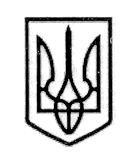 У К Р А Ї Н А СТОРОЖИНЕЦЬКА МІСЬКА РАДА ЧЕРНІВЕЦЬКОГО РАЙОНУ ЧЕРНІВЕЦЬКОЇ ОБЛАСТІВИКОНАВЧИЙ КОМІТЕТР І Ш Е Н Н Я   07 березня 2024 року                                                                         		№ 83                                                     Керуючись Законом України «Про місцеве самоврядування в Україні», Цивільним Кодексом України, Правилами опіки та піклування, затвердженими наказом Державного комітету України у справах сім’ї та молоді, Міністерства освіти України, Міністерства охорони здоров’я України, Міністерства праці та соціальної політики України, розглянувши заяву (вхідний номер 4172/01-17 від 19.12.2023 року), Божеску Василя Івановича, 30.12.2001 р.н., жителя с. Йорданешти, вул.Лісна, буд.40, Чернівецької області, Чернівецького району (фактично проживає без реєстрації в с.Ропча, вул. М.Емінеску, буд.49 В).Виконавчий комітет міської ради вирішив:   1. Затвердити висновок опікунської ради, при виконавчому комітеті Сторожинецької міської ради, про доцільність призначення опікуном громадянина Божеску Василя Івановича, 30.12.2001 р.н., жителя с. Йорданешти, вул.Лісна, буд.40, Чернівецької області, Чернівецького району (фактично проживає без реєстрації в с.Ропча, вул. М.Емінеску, буд.49 В), над громадянином Георгіяном Георгієм Івановичем, 19.02.1978 р.н., жителем с.Корчівці, вул. Каденюка, 19, Чернівецької області, Чернівецького району (фактично проживає без реєстрації в с.Ропча, вул. М.Емінеску, 49 В). 2.   Про прийняття рішення повідомити заявника. 3.  Начальнику відділу документообігу та контролю Миколі БАЛАНЮК              Продовження рішення виконавчого комітету від 07 березня 2024 року № 83забезпечити оприлюднення рішення на офіційному  веб-сайті Сторожинецької міської ради Чернівецького району Чернівецької області.   4.   Дане рішення набуває чинності з моменту оприлюднення.      5.  Контроль за виконанням даного рішення покласти на першого заступника Сторожинецького міського голови Ігоря БЕЛЕНЧУКА         Сторожинецький міський голова                                   Ігор МАТЕЙЧУК Начальник відділу  документообігу та контролю	Микола БАЛАНЮКВ.о. уповноваженої особи з питань запобіганнята виявлення корупції у Сторожинецькійміській раді                                                                              Аурел  СИРБУ                                                                                                                      Затверджено                                                                         рішення виконавчого комітету                                                                                           Сторожинецької міської ради                                                                                                           від 07 березня 2024 року № 83ВИСНОВОКопікунської ради, при виконавчому комітеті Сторожинецької міської ради, про доцільність призначення опікуном громадянина Божеску Василя Івановича, 30.12.2001 р.н., жителя с. Йорданешти, вул.Лісна, буд.40, Чернівецької області, Чернівецького району (фактично проживає без реєстрації в с.Ропча, вул. М.Емінеску, буд.49 В), над громадянином Георгіяном Георгієм Івановичем, 19.02.1978 р.н., жителем с.Корчівці, вул. Каденюка, 19, Чернівецької області, Чернівецького району (фактично проживає без реєстрації в с.Ропча, вул. М.Емінеску, 49 В).       Розглянувши повторно заяву (вхідний номер 4172/01-17 від 19.12.2023 року) громадянина Божеску Василя Івановича, 2001  р.н., про  призначення його опікуном над громадянином Георгіяном Георгієм Івановичем, 1978 р.н., встановлено, що Георгіян Георгій Іванович є особою з інвалідністю ІІІ групи, з дитинства з діагнозом: стійкий психічний розлад. Внаслідок вищевказаних діагнозів особа з інвалідністю, Георгіян Г.І, 1978 р.н., не усвідомлює значення своїх дій, та не може керувати ними, а тому потребує постійного стороннього догляду (висновок судово-психіатричного експерта №1123 від 17.11.2023 року).       Відповідно до п.1 ст.60 Цивільного Кодексу України, суд встановлює опіку над фізичною особою у разі визнання її недієздатною.      Відповідно до п.1 ст.39 Цивільного кодексу України, фізична особа може бути визнана судом недієздатною, якщо вона внаслідок хронічного, стійкого психічного розладу не здатна усвідомлювати значення своїх дій та (або) керувати ними.              Виходячи з наведеного, з метою захисту особистих немайнових і майнових прав, Георгіяна Г.І., 1978 р.н., а також для піклування і створення йому необхідних умов, здійснення за ним належного догляду, забезпечення йому лікування, опікунська рада при виконавчому комітеті Сторожинецької міської ради вважає за доцільне призначити опікуном Божеску Василя Івановича, 2001 р.н., жителя с.Ропча, вул.М.Емінеску, буд. 49 В, над громадянином Георгіяном Георгієм Івановичем, 1978 р.н., жителем с.Ропча, вул.М.Емінеску, буд. 49 В, згідно вимог чинного законодавства.Перший заступник міського голови, Голова опікунської ради 				                     Ігор БЕЛЕНЧУК